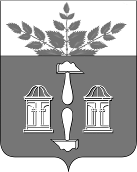 АДМИНИСТРАЦИЯ МУНИЦИПАЛЬНОГО ОБРАЗОВАНИЯ ЩЁКИНСКИЙ РАЙОН ПОСТАНОВЛЕНИЕОб утверждении Плана мероприятий (дорожная карта) комплаенс-рисков нарушения антимонопольного законодательства в муниципальном образовании Щекинский район на 2024 годВ соответствии с Федеральным законом от 06.10.2003 № 131-ФЗ «Об общих принципах организации местного самоуправления в Российской Федерации», Указом Президента Российской Федерации от 21.12.2017 № 618 «Об основных направлениях государственной политики по развитию конкуренции», распоряжением Правительства Российской Федерации от 18.10.2018 № 2258-р «Об утверждении методических рекомендаций по созданию и организации федеральными органами исполнительной власти системы внутреннего обеспечения соответствия требованиям антимонопольного законодательства», на основании Устава муниципального образования Щекинский район администрация Щекинского района ПОСТАНОВЛЯЕТ:1. Утвердить карту комплаенс - рисков антимонопольного законодательства в муниципальном образовании Щекинский район согласно приложению № 1.2. Утвердить План мероприятий (дорожную карту) комплаенс-рисков нарушения антимонопольного законодательства в муниципальном образовании на 2024 год согласно приложению № 2.3. Отраслевым (функциональным) органам администрации муниципального образования Щекинский район, ответственным за реализацию мероприятий по развитию конкуренции: 3.1. Организовать работу по своевременному выполнению плана мероприятий в соответствии с установленными сроками.3.2. Предоставлять отчет об исполнении плана мероприятий в комитет экономического развития администрации Щекинского района ежегодно в срок до 10 февраля года, следующего за отчетным.4. Постановление разместить на официальном Портале муниципального образования Щекинский район.5. Постановление вступает в силу со дня подписания.КАРТАкомплаенс-рисков нарушения антимонопольного законодательства_________________________________________________ПЛАН мероприятий (дорожная карта) по снижению комплаенс-рисков нарушения антимонопольного законодательства на 2024 год_________________________________________________от  28.12.2023№  12 – 1755Первый заместитель главы администрации муниципального образования Щёкинский районЕ.Е. АбраминаПриложениек постановлению администрациимуниципального образованияЩекинский районот 28.12.2023 № 12 – 1755Комплаенс-риск (описание)Причины и условия возникновенияУровень риска1231. Принятие муниципальных правовых актов, положения которых привели или могут привести к недопущению, ограничению или устранению конкуренции.1) низкая квалификация сотрудников;2) незнание сотрудниками законодательства о защите конкуренции.Низкий уровень2. Нарушение установленного законодательством порядка предоставления муниципального имущества в аренду, предоставления права на размещение нестационарных торговых объектов (передача имущества без торгов, нарушение порядка проведения торгов). Нарушение порядка рассмотрения обращений граждан. Предоставление  обратившимся гражданам или юридическим лицам информации в приоритетном порядке.1) низкая квалификация сотрудников;2) отсутствие контроля со стороны руководителя;3) наличие невыявленного конфликта интересов.Незначи-тельный уровень3. Проведение муниципальных проверок с нарушением порядка их проведения.1) низкая квалификация сотрудников;2) незнание сотрудниками законодательства в соответствующей сфере.Существенный уровень4. Создание необоснованных преимуществ юридическим и физическим лицам при предоставлении муниципальных преференций.1) наличие не выявленного конфликта интересов;2) незнание сотрудниками законодательства о защите конкуренции;3) неоднозначность толкования.Существенный уровень5. В сфере закупок для муниципальных нужд:1) нарушение порядка определения победителя или победителей торгов, запроса котировок, запроса предложений;2) не предусмотренное федеральными законами или иными нормативными правовыми актами ограничение доступа к участию в торгах, запросе котировок, запросе предложений;3) установление непредусмотренных законодательством Российской Федерации требований к товарам или хозяйствующим субъектам;4) ограничение конкуренции между участниками торгов, участниками запроса котировок, участниками запроса предложений путем включения в состав лотов товаров, работ, услуг, технологически и функционально не связанных с товарами, работами, услугами, поставки, выполнение, оказание которых являются предметом торгов, запроса котировок, запроса предложений.1) отсутствие достаточной квалификации сотрудников, осуществляющих подготовку и проведение закупки;2) высокая нагрузка на сотрудников;3) нарушение порядка и сроков размещения документации о закупке;4) отсутствие разъяснений уполномоченного органа по вопросам проведения закупок.Высокий уровеньПриложение № 2к постановлению администрациимуниципального образованияЩекинский районот 28.12.2023 № 12 – 1755Комплаенс-риск (описание)Мероприятия, направленные на минимизацию и устранение комплаенс-рисковОтветственный исполнитель (должностное лицо, отраслевой (функциональный) орган)Срок исполнения мероприятияПланируемый результат12345Принятие муниципальных правовых актов, положения которых привели или могут привести к недопущению, ограничению или устранению конкуренции.1. Повышение уровня квалификации должностных лиц, ответственных за разработку проектов правовых актов.2. Мониторинг и анализ практики применения антимонопольного законодательства.3. Размещение на официальном Портале муниципального образования Щекинский район полного перечня действующих НПА (за исключением НПА, содержащих государственную тайну).4. Анализ проектов правовых актов на наличие рисков нарушения антимонопольного законодательства.Руководители отраслевых (функциональных) органов2024 годПодготовка документов без наличия рисков нарушения антимонопольного законодательства2. Нарушение установленного законодательством порядка проведения торгов, конкурсов, отборов (предоставление муниципального имущества в аренду, предоставления права на размещение нестационарных торговых объектов и пр.)1.Повышение уровня квалификации должностных лиц.2.Усиление внутреннего контроля.3.Мониторинг изменения законодательства в соответствующей сфере.Руководители отраслевых (функциональных) органов.2024 годПодготовка документов без наличия рисков нарушения антимонопольного законодательства3. Проведение муниципальных проверок с нарушением порядка их проведения1.Повышение уровня квалификации должностных лиц.2. Повышение внутреннего контроля3.Мониторинг изменения законодательства в соответствующей сфере.Комитет по административно-техническому надзору2024 годПроведение муниципальных проверок без наличия рисков нарушения антимонопольного законодательства4. Нарушение порядка предоставления муниципальных услуг,  порядка рассмотрения обращений, предоставление обратившимся гражданам или юридическим лицам информации в приоритетном порядке.1. Осуществление текущего контроля предоставления муниципальных услуг, рассмотрения обращений.2. Мониторинг актуальности административных регламентов оказания муниципальных услуг.3. Повышение внутреннего контроля4. Контроль недопущения конфликта интересов.Руководители отраслевых (функциональных) органов.2024 годОказание муниципальных услуг, рассмотрение обращений без риска нарушения антимонопольного законодательства5. Создание необоснованных преимуществ при оказании поддержки субъектам инвестиционной и предпринимательской деятельности (при предоставлении преференций, льгот, гарантий, освобождения от налогов, предоставлении земельных участков, недвижимого имущества)1.Повышение уровня квалификации должностных лиц.2.Анализ проектов правовых актов на наличие рисков нарушения антимонопольного законодательства.3. Повышение внутреннего контроля4. Контроль недопущения конфликта интересов.Управление архитектуры, земельных и имущественных отношений.Комитет экономического развития.Управление по вопросам жизнеобеспечения, строительства, благоустройства и дорожно-транспортному хозяйству.2024 годОтсутствие рисков нарушения антимонопольного законодательства 6. Нарушения в сфере закупок для муниципальных нужд:(нарушение порядка определения победителя или победителей торгов, запроса котировок, запроса предложений и пр.)1. Систематическое повышение квалификации работников службы закупок.2. Мониторинг изменений законодательства о закупках.3. Осуществление муниципального финансового контроля.Руководители отраслевых (функциональных) органов.2024 годОтсутствие рисков нарушения антимонопольного законодательства 